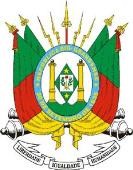 ESTADO DO RIO GRANDE DO SULOUVIDORIA- GERAL DO ESTADO2ª Reunião Ordinária do Comitê de Integridade Pública do Rio Grande do SulDia: 31 de março de 2023Horário: 15 horasLocal: Sala do Conselho Superior – Av. Borges de Medeiros, nº 1555, 19º andarParticipantes: pela Ouvidoria Geral do Estado, Viviane Furtado Migliavacca e Marília Mottin Borges, pela Procuradoria-Geral do Estado, Diana Paula Sana e Paulo Cesar Velloso Quaglia Filho, pela Secretaria da Fazenda, Álvaro Luís Gonçalves Santos e Diego Degrazia da Silveira, e pela Secretaria do Planejamento, Governança e Gestão, Regiani Lopes da Silva e Claumer Eron Hunemeier, além da convidada Aline Casella Amirati.Deliberações:APROVAÇÃO DA ATA ANTERIOR Aprovação da Ata da 1ª Reunião Ordinária do Comitê de Integridade Pública do Rio Grande do Sul, realizada em 30 de novembro de 2022.A reunião foi iniciada com o Presidente da Comitê de Integridade Pública do Rio Grande do Sul, Álvaro Luís Gonçalves Santos, deu a palavra para breve apresentação dos membros e apresentou a pauta de assuntos gerais.ASSUNTOS GERAISAnálise conjunta e aprovação, se possível, do Regimento Interno do Comitê de Integridade Pública; Os presentes debateram sobre os termos do Regimento Interno, sendo determinado o envio conjunto com a presente ata para aprovação e posterior publicação.Apresentação do andamento das indicações dos Comitês Setoriais nos órgãos e entidades estaduais; A Secretaria Marília passou atualização sobre os ofícios encaminhados para indicação dos membros para compor os Comitês Setoriais no âmbito da Administração Direta e Indireta.Na Administração Indireta, ficou acordado que não será encaminhado Ofício via PROA para:LAFERGS - Laboratório Farmacêutico do Estado do Rio Grande do Sul S.A.;CEEE-D - Companhia Estadual de Distribuição de Energia Elétrica;BRDE - Banco Regional de Desenvolvimento do Extremo Sul;CADIP - Caixa de Administração da Dívida Pública Estadual S.A.;EMATER - Associação Riograndense de Empreendimentos, Assistência Técnica e Extensão Rural;EDP - Escritório de Desenvolvimento de Projetos;FETLSVC - Fundação Escola Técnica Liberato Salzano Vieira da Cunha;METROPLAN - Fundação Estadual de Planejamento Metropolitano e Regional.Com relação à Fundação de Proteção Especial do Rio Grande do Sul (FUNDAÇÃO PROTEÇÃO), por não ter PROA próprio, ficou acordado que será encaminhado via Secretaria de Assistência Social (SAS).Viviane destacou a necessidade de reunião com os membros designados para os Comitês Setoriais.Álvaro sugeriu a realização de workshops.Os membros destacaram as alterações nas nomenclaturas constantes no art. 13 do Decreto nº 56.237, de 07 de dezembro de 2021, que passou de “Subchefia de Ética, Controle Público e Transparência, e da Ouvidoria-Geral do Estado” para “Ouvidoria-Geral do Estado”, bem como de “Secretaria da Fazenda, por meio da Contadoria e Auditoria-Geral do Estado” para “Secretaria da Fazenda, por meio da Contadoria, Auditoria-Geral do Estado, Receita Estadual e Tesouro do Estado”.Apresentação do Programa Nacional de Prevenção à Corrupção e proposta de utilização do PNPC como metodologia de acompanhamento dos Programas de Integridade Estaduais; A convidada Aline Casella Amirati fez apresentação do Programa Nacional de Prevenção à Corrupção, com a proposta de utilizar o PNPC e a plataforma e-Prevenção para implementar os Programas de Integridade das instituições públicas do Rio Grande do Sul.Apresentou as fases de implementação do PNPC, bem como mostrou o questionário de autoavaliação de mecanismos de combate à corrupção, contendo 33 questões, com as evidências.Apresentou, ainda, como é realizado o diagnóstico da instituição, aferição do resultado e roteiro da atuação.Foi aprovada pelos membros a utilização do PNPC como parâmetro.Solicitar sugestões de Subgrupos Temáticos para posterior deliberação e formação destes; O Presidente do CIP Álvaro sugeriu três subgrupos temáticos:a) Lei de Conflito de Interesses (exemplo: LEI Nº 12.813, DE 16 DE MAIO DE 2013);b) Política de brindes, presentes e hospitalidades (exemplo: DECRETO Nº 10.889, DE 9 DE DEZEMBRO DE 2021);c) Regulamentação proteção ao denunciante e Política de Whistleblower (exemplo: Lei 13.608/2018 - Art. 4ºC, § 3º Quando as informações disponibilizadas resultarem em recuperação de produto de crime contra a administração pública, poderá ser fixada recompensa em favor do informante em até 5% (cinco por cento) do valor recuperado. (Incluído pela Lei nº 13.964, de 2019.Álvaro destacou, ainda, as competências do CIP:1) Propor normas e diretrizes gerais da Política de Integridade do Poder Executivo do Estado;2) Supervisionar a implementação e a efetividade dos Programas e Planos de Integridade - coordenar o Plano Gaúcho de Promoção da Integridade:a) Disponibilização de manuais;b) Organização de eventos ou cursos de capacitação;c) Auxílio direto a determinados órgãos e entidades para realização de pilotos;d) Outras iniciativas pertinentes.Além disso, o Presidente apresentou o Guia de Integriddade e Metodologia de riscos da CAGE.Viviane lembrou a sugestão de ser conferido “selo” de que o órgão/entidade está participando do Programa Gaúcho de Promoção da Integridade (PGPI).Paulo Quaglia e Diana mostraram a logotipo e slogan elaborado internamente pela PGE em outro projeto, sendo solicitado que seja elaborado para o CIP e as CSI.Álvaro sugeriu a utilização do “Integrômetro”.Projeto Escola Íntegra.O último ponto da pauta, por já ter extrapolado o horário previsto para o término da reunião, será abordado na próxima reunião.Por fim, definiu-se que a próxima reunião seja realizada em 26 de abril de 2023, as 15h, de forma presencial em local a ser definido.Nada mais, encerrou-se a reunião. De acordo:Ouvidoria-Geral do EstadoProcuradoria-Geral do EstadoSecretaria da FazendaSecretaria do Planejamento, Governança e Gestão